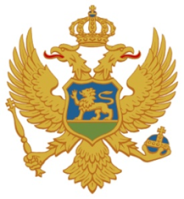 ul. Maršala Tita bb84310 Rožaje, Crna Goramail: skupstinaopstinerozaje@t-com.metell: (382) 051/271-102fax: (382) 051/271-101web:https://www.rozaje.me/  Bro: 8                                                                                        Rožaje,14.06.2022.godineNa osnovu člana 22 i 23 Odluke o obrazovanju radnih tijela Skupštine (“Sl. list  CG - Opštinski propisi”,  br. 7/19)S a z i v a mVIII (osmu) sejdnicu Savjet  za osobe sa invaliditetom, za 22.06.2022. godine /srijeda/ sa početkom u 13  časova u kabinetu predsjednika Skupštine.Za sjednicu predlažem sljedeći:D N E V N I     R E DUsvajenje Zapisnika sa sedme sjednice Savjeta za osobe sa invaliditetom;Razmatranje i usvajanje  Izvještaja o radu sa finansijskim izvještajem JU Dnevni centar za djecu i omladinu sa smetnjama i teškoćama u razvoju opštine Rožaje za 2021.godinu.NAPOMENA: Materijali su Vam dostavljeni uz  saziv za 26. redovnu sjednicu Skupštine opštine Rožaje koja je zakazana  za  29.06.2022. godine.                                                                                                    Dr Rasim Halilović,s.r.              Predsjednik Savjeta				